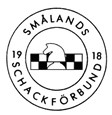  Styrelsen  Styrelsen 2022 har bestått av:  Ordförande: 	Lennart Beijer, Hultsfred Kassör:  		Jörgen Karlsson, VästervikSekreterare:  	Ywonne Wetterling, Växjö Ledamot:  	Anders Kvarnemo, JönköpingLedamot: 	Roger Karlsson, EksjöSamt suppleant: Paul Johansson, KalmarStyrelsen har under 2022 haft 5 st. protokollförda möten. Övriga förtroendeposter:               Revisorer: Mikael Ohlsson, KalmarAndreas Råvik, VaggerydOrdföranden har ordet ……… Efter ganska många år som ordförande för Smålandsdistriktet kan jag bara konstatera att tiderna förändras i rasande takt. Digitaliseringen passar väldigt bra för schack men det kan finnas medlemmar som inte hänger med i utvecklingen. Jag hoppas verkligen att barnbarnen skall ha möjlighet att på den lokala klubben kunna spela ett parti schack med bräde och pjäser!Under den senaste tioårsperioden har distriktet, beroende på framförallt en utbyggd verksamhet på skolorna, schackfyran, blivit ett av de ”större” distrikten i förbundet. 2023 var medlemsantalet uppe i 2700!  Med ekonomiskt stöd från Regionerna Jönköping och Kalmar, har distriktet fått ekonomiska resurser att tillsammans med Sveriges Schackförbund anställa en konsulent som åker runt i distriktet och organiserar schackspelande i skolorna. Schackfyran har blivit en mycket populär tilldragelse i skolorna. Vår ambition är att även region Kronoberg skall stödja schackverksamheten?! Det finns dock väldigt mycket mer att göra. Schack är enkelt att organisera och dessutom ett bra sätt att lära sig fokusera på uppgiften. En bra organiserad schackfyran-verksamhet kan t o m påverka lärandet i övriga ämnen!Som avgående ordföranden skall det bli intressant att följa utvecklingen i distriktet. Vi måste vara försiktiga med hur vi använder vår konsulent. Ökat antal deltagande skolor ställer också krav på de traditionella klubbarna. Det blir också spännande att följa dam-schackets utveckling i vårt distrikt! Lennart Distriktsmästerskap 2022DM i blixtschackBlixt-DM arrangerades på Öland och blev en succé där 10 lag ställde upp i lagtävlingen och 33 spelare ställde upp individuellt. Resultat lag:Växjö SK	17p ( av 18 )Oskarshamns SS	15pJönköpings SS	13pResultat individuellt:Bengt Lindberg, Växjö SK	8,5p ( av 9)Franko Lukez, Eksjö SK	7,5pDennis Miskulin, Jönköpings SS	7pDM i SnabbschackIndividuella DM i Snabbschack gick av stapeln i Västervik under tävlingen Sommarcupen.             22 Spelare deltog.Resultat:Bengt Lindberg, Växjö SK	6,5p ( av 7 )Josip Vrabec, Oskarshamns SS	5,5pFranko Lukez, Eksjö SK	5pDM i SchackDM i Schack spelades som en del av Elite Chess Open med följande resultat:Bengt Lindberg, Växjö SK	6,5pChristopher Krantz, Eksjö SK	5,5pPatrik Lindborg, Växjö SK	5pSchackbarometernSchackbarometern 2021-2022 fick tyvärr ställas in pga Covidrestriktioner.Skolschack:Schackfyran:Våra schackfyrantävlingar genomfördes i två digitala tävlingar, en för Kalmar/Kronobergs län och en för Jönköpings län med sammanlagt 870 deltagare i 42 klasser. Detta innebar att elva klasser kvalificerade sig för riksfinalen i Helsingborg, varav nio deltog.Deras placeringar i riksfinalen blev:9. Gårdby skola20. Vittra Samset Stranden25. Hjortbergsskolan 4A29. Hjortbergsskolan 4C30. Bergkvara skola33. Ängslyckans skola37. Gräshagsskolan43. Borbackaskolan 4ABO44. Hovslättsskolan46 lag deltog.Jönköpings län:I Jönköpings län genomförde vi både fysiska och digitala besök enligt följande: Aneby:59 elever i fyra klasser besöktes i kommunen. Eksjö:104 elever i fem klasser besöktesGislaved:239 elever i 12 klasser besöktes i kommunen. Ängslyckans skola deltog i distriktsfinal och riksfinal.Gnosjö:53 elever i tre klasser besöktes i kommunen. Ekbackens skola vann distriktsfinalen.Habo:77 elever besöktes i fyra klasser i kommunen. Bränningeskolan deltog med två klasser i distriktsfinalen.Jönköping:797 elever i 42 klasser besöktes i kommunen, av dem så spelade Hovslättskolan 4, Vittra Samset Stranden, Gräshagsskolan, Vittra Samset Mossen, Ölmstadskolan, Slättenskolan, Kålgårdsskolan och Rosenlundsskolan. De tre första av dessa gick även vidare till, och spelade, riksfinal.Nässjö:169 elever i åtta klasser besöktes. De fem klasserna från Runnerydsskolan samt de två klasserna från Handskerydsskolan deltog sedan i distriktsfinalen. Av dessa gick Runnerydsskolan 4A vidare till riksfinal.Sävsjö:35 elever i två klasser besöktes.Tranås:172 elever från åtta klasser besöktes. Av dessa deltog Linderås skola samt två klasser från Fröafallsskolan i distriktsfinal. Vetlanda:91 elever från fyra klasser besöktes i kommunen.Värnamo:128 elever från sex klasser besöktes, av dessa klasser deltog Borbackaskolan och Fryele skola med varsin klass, samt Trälleborgsskolan med tre klasser, i distriktsfinalen. Borbackaskolan gick även vidare och deltog i riksfinalen.Kalmar län:I Kalmar län blev schackfyran inte så mycket alls. De besök som genomfördes gjordes digitalt eller av den lokala schackklubben.Emmaboda:Vissefjärda skola besöktes och deltog i distriktsfinal.Hultsfred:Fyra klasser från Lindblomsskolan besöktes.Kalmar:I Kalmar besöktes fem klasser varav Rocknebyskolans två klasser och Smedbyskolan deltog i distriktsfinalen.Mörbylånga:Sju klasser besöktes, varav två deltog i distriktsfinal, Skansenskolan och Gårdby skola. Den sistnämnde spelade sedemera även riksfinal.Nybro:I Nybro besöktes fyra klasser. Örsjö skola deltog även i distriktsfinalen.Oskarshamn:Sammanlagt besöktes fyra klasser i kommunen, Påskallaviksskolan deltog även i distriktsfinalen.Torsås:I kommunen besöktes två klasser, Bergkvara skola och Torskolan, dessa spelade också distriktsfinal och gick vidare till riksifinal. Vimmerby:Två klasser besöktes i kommunen.Västervik:Två klasser besöktes i kommunen, båda klasserna från Lidhemsskolan. De deltog sedan i distriktsfinalen.Kronobergs län:I Kronobergs län haltade schackfyran lite också, mest för att restriktioner infördes igen.Alvesta:Skatelövsskolan besöktes i kommunen.Ljungby:I Kommunen besöktes sju klasser, varav fyra deltog i distriktsfinalen. Ekebacken deltog sedan med två klasser i distriktsfinalen, Thorén Framtid Ljungby med en och Hjortsbergsskolan med en sammanslagen klass. Ekebackenskolan 4H kvalificerade sig också för riskfinalen.Markaryd:Tre klasser besöktes i kommunen.Tingsryd:Dackeskolan besöktes.Växjö:I Växjö besöktes sju klasser varav Åryds skola sedan spelade distriktsfinal.Älmhult:Fyra klasser besöktes i kommunen.Styrelsen 2022…………………………………………..	 ……………………………………………..Lennart Beijer, Ordförande	Ywonne Wetterling, Sekreterare…………………………………………..	……………………………………………….Jörgen Karlsson, Kassör		Roger Karlsson, Ledamot……………………………………………	……………………………………………….	Anders Kvarnemo, Ledamot	Paul Johansson, Suppleant